DIRETORIA ACADÊMICA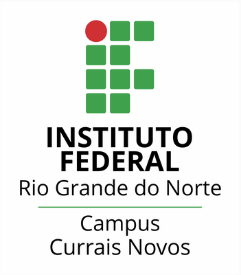 INGLÊS TÉCNICOATIVIDADE 1Estudantes: DATA: 09/04/2021Profª Me. Cristiane de Brito CruzNesta questão você irá fazer um breve resumo sobre o que você aprendeu nos vídeos:OBS: Não é necessário escrever tudo o que traz os vídeos, escreva o que você achou mais importante e cite alguns exemplos. Se o vídeo tiver informações diferentes do presente simples você não deve acrescentar estas informações. Escreva apenas o que for relacionado ao simple present. Para cada vídeo anote no mínimo 5 informações que você aprendeu.Acesse o arquivo em pdf disponível e responda às questões abaixo:Cite o(s) vídeo(s) da questão anterior que ajudam a resolver os exercícios abaixo:__________________________________________________________________________________________________________________Pg. 5 (82) – Exercício 5 Circle the correct form of the verb to complete each sentence.1. Doctor Moffett love / loves his job.2. He study / studies ants.3. A salesperson sell / sells products for a company.4. You and Anita work / works on weekends.5. Nurses help / helps people.6. We write / writes science books.7. Our office close / closes at 7:00 p.m.8. She take / takes classes at the business school.9. You walk / walks to work every day.10. I start / starts work at 8:00 a.m. every morning.Pg. 6 (83) – Exercício 6 Complete each sentence with the correct form of the verb in parentheses.1. A zookeeper feeds (feed) animals.2. Computer programmers (write) software.3. Photographers (take) photos.4. A chef (cookS) food.5. A firefighter (fightS) fires.6. Musicians (play) instruments.7. A farmer (workS) on a farm.8. A dancer (danceS).Pg. 7 (84) – Exercício 7 e 8 Write each verb with the correct -s, -es, or -ies ending.1. study studies 2. fish FISHES3. pass PASSES4. worry WORRIES5. explore EXPLORES6. bite BITES7. buy BUYS8. help HELPS9. miss MISSES10. fly FLIES11. fix FIXES12. watch WATCHES13. like LIKES14. Pay PAYSPg. 10 (87) – Exercício 13 (A, B) Read the e-mail about Rosa’s new job. Guess her job. Then discuss your idea with a partner.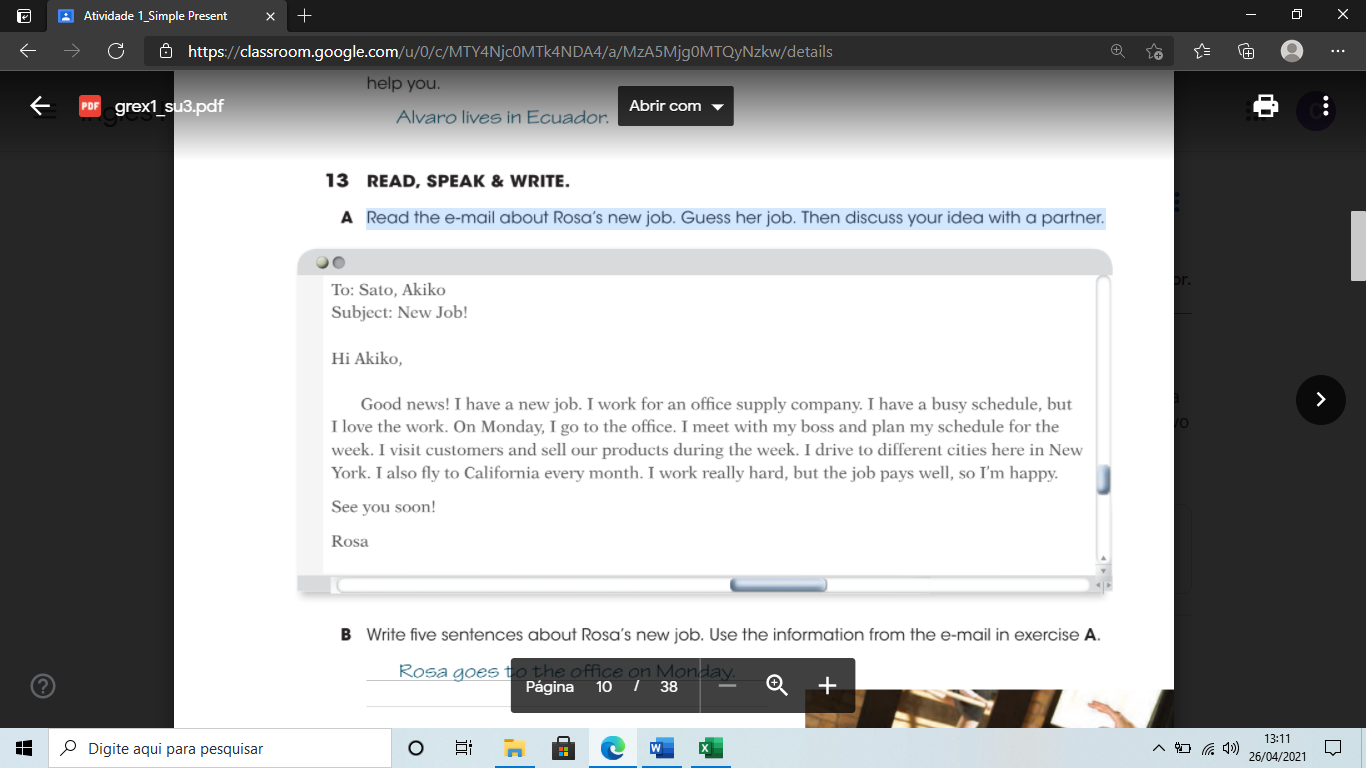 Write five sentences about Rosa’s new job. Use the information from the e-mail in exercise A.Rosa goes to the of ce on Monday.Pg. 12 (89) – Exercício 2 e 3CHECK. Match each of the astonauts’ activities with the correct time.1. They wash up and have breakfast. 	d2. They talk to Ground Control.	b3. They exercise.	a4. They have some free time.	 e5. They need to work a half day.	 ca. at 8:00 in the morningb. after dinnerc. on Saturdayd. from 7:00 to 8:00 in the morninge. for an hour in the morning and an hour in the afternoonComplete the exercises to learn about the grammar in this lesson.A Find these sentences in the article from exercise 1. Write the missing words.1. The astronauts don’t do the same thing every day.2. Astronauts don’t work all the time.3. The astronauts’ work doesn’t end on Friday.B Look at the sentences from exercise A. Then circle T for true or F for false for each statement below. Discuss your answers with your classmates and teacher.1. Use the base form of the verb after don’t. T F2. Add an -s to the base form of the verb after doesn’t. T FPg. 13 (90) – Exercício 4 e 5Circle doesn’t or don’t to complete each sentence.1. An astronaut on the International Space Station doesn’t / don’t have a lot of free time.2. Astronauts doesn’t / don’t work all day on Saturday.3. An astronaut doesn’t / don’t have the same schedule every day.4. We doesn’t / don’t work on weekends.5. I doesn’t / don’t work in an office.6. My office doesn’t / don’t have a window.7. She doesn’t / don’t travel for her job.8. You doesn’t / don’t have a busy schedule.Change each affirmative statement to a negative statement.1. My brother has a job. My brother doesn’t have a job.2. I drive to work. I don’t drive to work.3. Pilots fix planes. Pilots doesn’t fix planes.4. Our teacher does homework. Our teacher doesn’t do homework.5. I go to the gym in the morning. I don’t go to the gym in the morning.6. We have class on Sunday. We don’t have class on Sunday.7. You teach biology. You don’t teach biology.8. We have an exam on Saturday night. We don’t have an exam on Saturday night.Pg. 17 (94) – Exercício A e BRead the information about Lia. Then complete the sentences in the chart below with the correct form of the verbs in parentheses and the correct prepositions of time.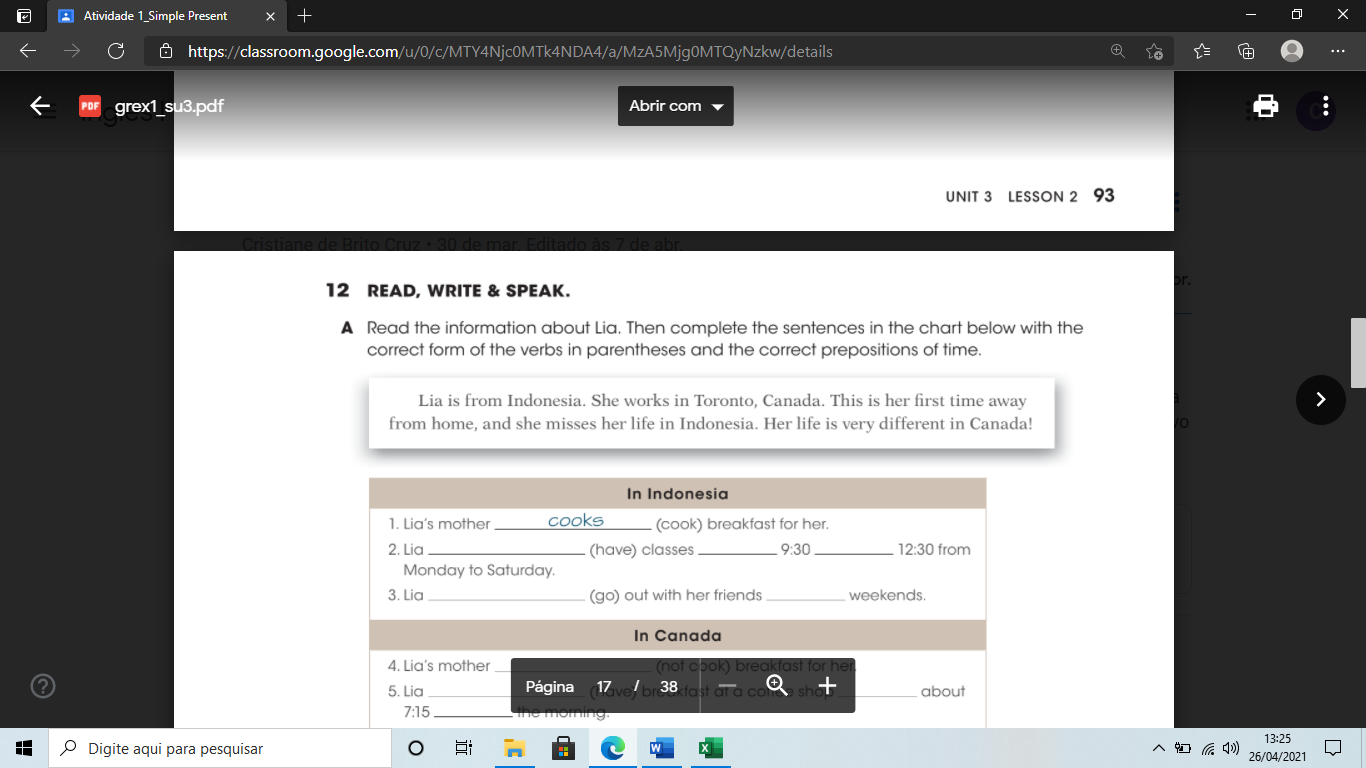 Lia’s mother cooks (cook) breakfast for her.Lia has (have) classes from 9:30 to 12:30 from Monday to Saturday.Lia goes (go) out with her friends on weekends.Lia’s mother doesn’t cook (not cook) breakfast for her.Lia has breakfast at a coffee shop at about 7:15 in the morning. Lia doesn’t have (not have) classes in the morning. She works (work) from 9:00 to 5:00 from Monday to Friday. She also studies (study) at a business school because she wants to start a business in Indonesia someday. She has (have) a class from 6:00 to 9:00 at night on Tuesday and Thursday. Lia doesn’t have (not have) many friends in Toronto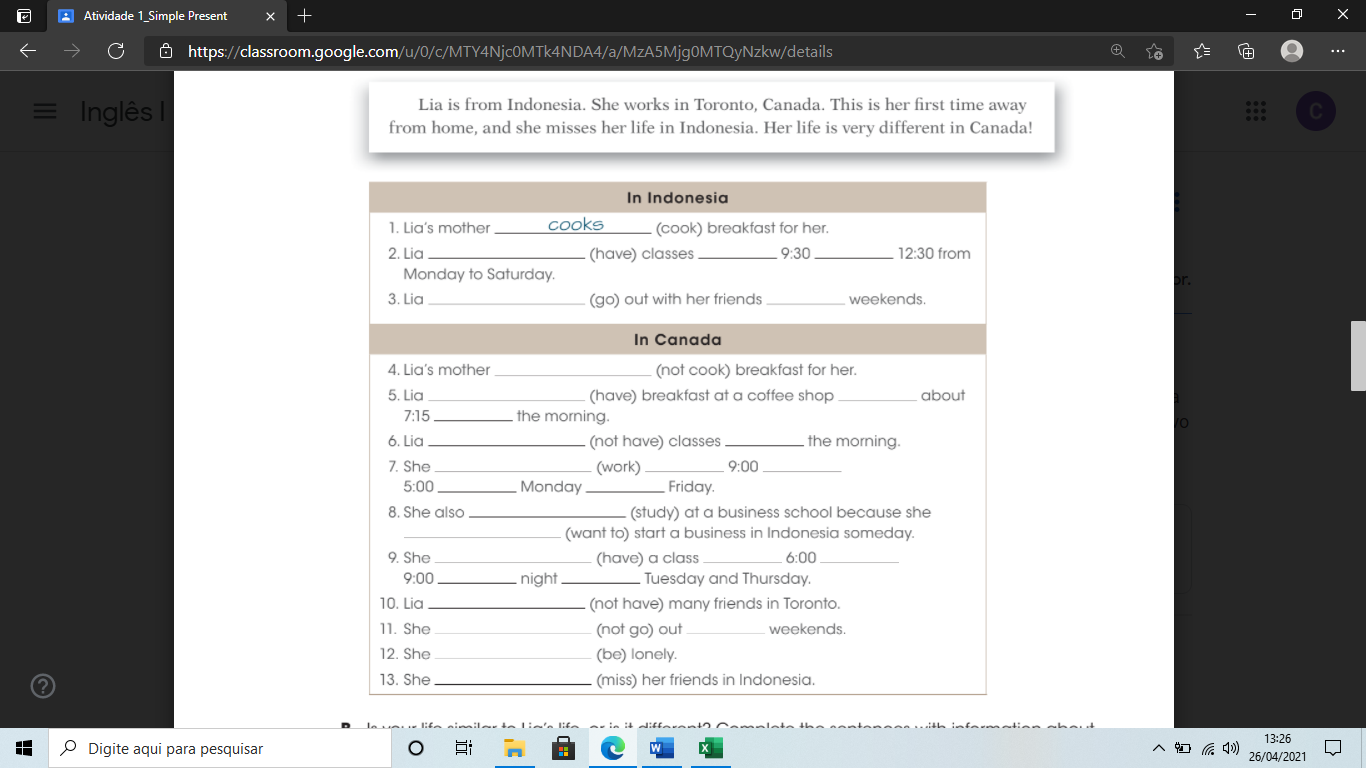 Observe as instruções do exercício abaixo:Pg. 10 (87) Exercício 14: In your notebook, write a paragraph about a friend’s or family member’s job. Do not write the name of his or her job. Use the model to help you.Apresente seu texto no dia 09/04 durante o momento síncrono para a turma adivinhar a profissão e/ou a pessoa que você está descrevendo (pode ser um membro da dupla, um parente de alguém da dupla, um artista, um servidor, etc. NOME DO VÍDEOComo usar DO e DOES em inglês?LINK DO VÍDEOhttps://www.youtube.com/watch?v=xk5D3Wqjppw TEACHERLillian BittencourtCANALEnglish YouselfOBSERVAÇÕESNOME DO VÍDEOO que significa DO e DOES em frases afirmativas? | Carina RespondeLINK DO VÍDEOhttps://www.youtube.com/watch?v=cRBiuhymIU4 TEACHERCarina Fragozo CANALEnglish in BrazilOBSERVAÇÕESNOME DO VÍDEOComo montar perguntas em inglêsLINK DO VÍDEOhttps://www.youtube.com/watch?v=tgrJRsWPt2s TEACHERRoy GavinCANALSmall AdvantagesOBSERVAÇÕESNOME DO VÍDEOPresent Simple (do/does) | Aula de inglês 03LINK DO VÍDEOhttps://www.youtube.com/watch?v=a0naQW3g7AY TEACHERCarina Fragozo CANALEnglish in BrazilOBSERVAÇÕESNOME DO VÍDEOTUDO SOBRE SIMPLE PRESENT - Guia CompletoLINK DO VÍDEOhttps://www.youtube.com/watch?v=3woPgHcYADg TEACHERCamile Vilela CANALCamile Vilela OBSERVAÇÕES